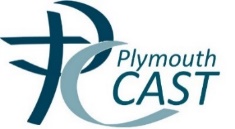 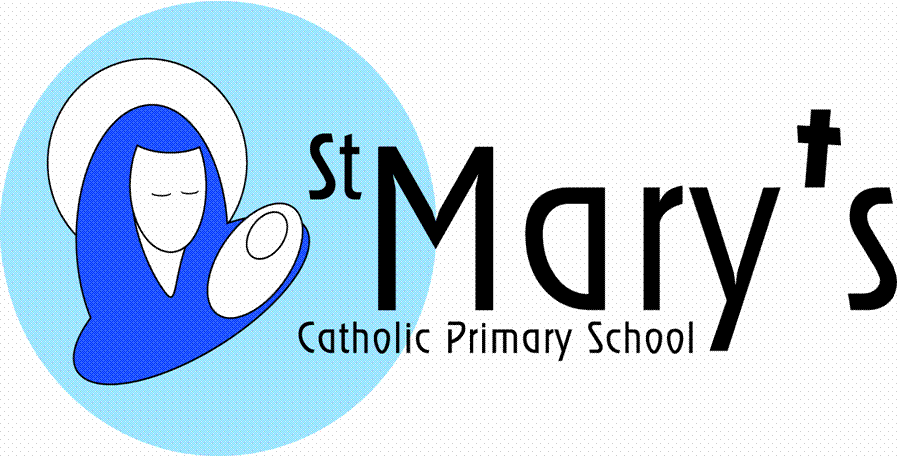 Newsletter Issue 10: 25th January 2019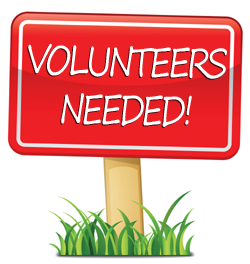 DIARY DATESJanuary27th 		Enrolment Mass - St Mary’s Catholic Church @ 10.45am31st 		Assembly - Mary’s Meals February1st 		Non-Uniform day for the Blue House only4th  		Class 1 hearing re-tests11th 		Assembly and workshops - NSPCC 12th 		Cross-Country finals18th-22nd 	HALF TERM   (Go Active Holiday Club on Thursday 21st Feb)March	6th 		Ash Wednesday Mass7th 		Class 3 Fairtrade Coffee Morning from 9.45-11.15am 14th 		Paint the Town Yellow – Falmouth Spring Festival-Class 220th 		Penitential Service28th 		Songfest for Class 6 @ Falmouth Methodist Church27-28th 	Class 5 residential to CarnyorthSPORTING NEWSThe Cross Country races were held today at Falmouth School.  Over 66 of our pupils took part from Years 4-6 and it proved to be a fantastic afternoon. As soon as the results have been collated, the children will be informed. The next round is on 12th February.Well done to all who took part and a big thankyou to the helpers who assisted with walking up to Falmouth School and back to St Mary’s after the event.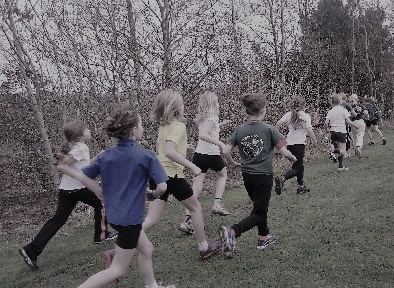 WELL DONEThe ‘Blue House’ gained the most house points during the second half of the Autumn term, so have been rewarded with a Non-Uniform Day on Friday 1st February.FOSMsA huge thank you to our hardworking FOSMs who have worked tirelessly and raised an enormous amount of money for our school.Christmas Fayre 	£1,977.66Christmas Cards 	£238.70Bags for school  	£232Thank you also to Mrs Taylor and Mr Bordeaux from Lloyds who matched funded £500 each! EMERGENCY SCHOOL CLOSURE PROCEDURESA reminder of the emergency school closure procedure is as follows. We strongly recommend that you listen to updates on BBC Radio Cornwall, Pirate FM or Heart FM for up to date information on school closures which will also be posted on the radio stations websites. We will endeavour to contact all parents via the Schoolcomms system.  This system sends a message to parent’s mobile phones.  If you have recently changed your mobile number, please inform the school office. Alternatively, log on to our school website for the latest details about emergency closure. www.st-marys-fal.cornwall.sch.uk In the event for example of heavy snow during the school day, you the parents are in the best position to assess the road conditions etc. where you live. If you need to collect your child early then this is acceptable. The school will remain open until all pupils have been collected.COMMUNITY EVENTSMESSY CHURCH is an all-age family gathering with craft, games, songs, story and food, not like conventional church; that is partly why it’s called “Messy”. There is plenty of space for the energetic to run around, and we do not expect anyone to sit quietly when they are not in the mood.The next gathering will be on SATURDAY 8th February between 9.30 and 11.00 at All Saints Church, Killigrew Street, Falmouth. We will start at 9.30 with a healthy and delicious breakfast and then there will be games and activities, followed by an interactive story and songs. Everyone is welcome and we would be delighted to see you. All children must be accompanied by an adult please.  Messy Church is free, but donations are very welcome. For more information see www.messychurch.org.uk or find us on Facebook.com/Falmouth Messy Church .BACON BUTTY SUNDAYThe Apostleship of the Sea will be providing their popular winter warmer on Sunday 27th January, after the morning Mass. To be held in the church hall at St Mary’s Catholic Church.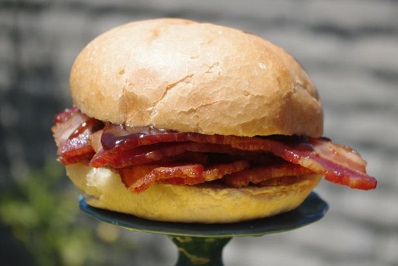 Proceeds go to providing items for seafarers who visit the Port of Falmouth. Still only £2.50Please note that signposting to any activities/services by St Mary’s School does not constitute an endorsement or recommendation.  It is recommended that parents/carers make their own enquiries to satisfy themselves as to the suitability of these.  Under no circumstances will either St Mary’s School or Plymouth CAST accept any responsibility or liability for any such activity/service. 